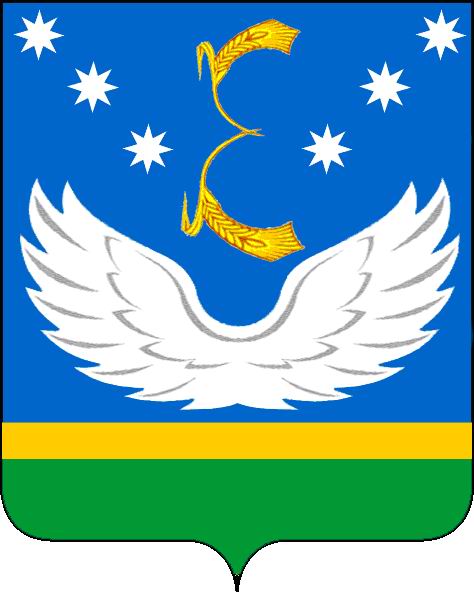 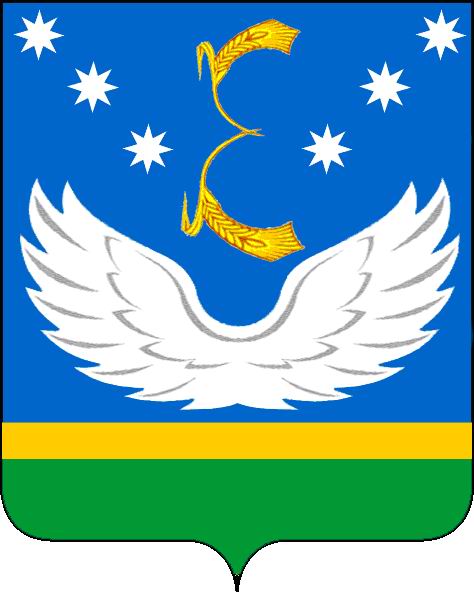 АДМИНИСТРАЦИЯ МУНИЦИПАЛЬНОГО ОБРАЗОВАНИЯ КРЫЛОВСКИЙ РАЙОНПОСТАНОВЛЕНИЕ                от 18.06.2019                                                             № 223ст-ца КрыловскаяОб утверждении положения о предоставлении гражданами, претендующими на замещение должностей муниципальной службы, лицами, замещающимидолжности муниципальной службы муниципального образования Крыловский район сведений о доходах, расходах, об имуществе и обязательствах имущественного характераВ соответствии с Федеральным законом от 25 декабря 2008 года                   № 273-ФЗ «О противодействии коррупции», Федеральным законом от 2 марта 2007 года № 25-ФЗ «О муниципальной службе в Российской Федерации», Федеральным законом от 3 декабря 2012 года № 230-ФЗ «О контроле за соответствием расходов лиц, замещающих государственные должности, и иных лиц их доходам», Указом Президента Российской Федерации от 18 мая 2009 года № 559 «О представлении гражданами, претендующими на замещение должностей федеральной государственной службы, и федеральными государственными служащими сведений о доходах, об имуществе и обязательствах имущественного характера», Указом Президента Российской Федерации от 23 июня 2014 года № 460 «Об утверждении формы справки о доходах, расходах, об имуществе и обязательствах имущественного характера и внесении   изменений   в   некоторые   акты  Президента  Российской Федерации»п о с т а н о в л я ю:           1. Утвердить Положение о предоставлении гражданами, претендующими на замещение должностей муниципальной службы, лицами, замещающими должности муниципальной службы муниципального образования Крыловский район сведений о доходах, расходах, об имуществе и обязательствах имущественного характера (приложение № 1).2. Утвердить, что справки о доходах, расходах, об имуществе и обязательствах имущественного характера предоставляется по форме установленной Указом Президента Российской Федерации 23 июня 2014 года            № 460.3. Отделу по социальной работе, взаимодействию со средствами массовой информации и общественными организациями администрации муниципального образования Крыловский район (Головановой) обнародовать и разместить (опубликовать) настоящее постановление на официальном источнике опубликования нормативно правовых актов и иной официальной информации органов местного самоуправления муниципального образования Крыловский район www.крыловскийрайон23.рф в информационно-телекоммуникационной сети «Интернет».4. Контроль за выполнением настоящего постановления возложить на заместителя главы муниципального образования, управляющего делами                                             С.А. Калашникова.5. Постановление вступает в силу с момента его официального обнародования.                                         Исполняющий обязанности главымуниципального образования Крыловский район                                                                               Е.М. Овсиенко 